During this time, we want to ensure that our children remain engaged, challenged, and active. As our first activity, student will simply revisit our exercises. Activity: Dice ‘em Up Standards (K-2)PEK.3 PE1.3 PE2.3 - The physically educated student demonstrates knowledge and skills to help achieve and maintain a health-enhancing level of physical activity and fitness.Rules: Students will either roll two 6-sided di at home or use an online dice website such as https://www.calculator.net/dice-roller.html to roll two 6-sided di. After adding the two di, the student will complete exercises that same number of times.Ex.  5+2=7. The student will do each exercise a total of 7 times.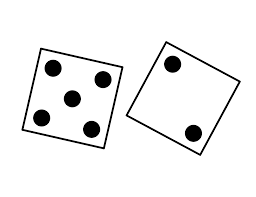 Exercises:Jumping Jacks 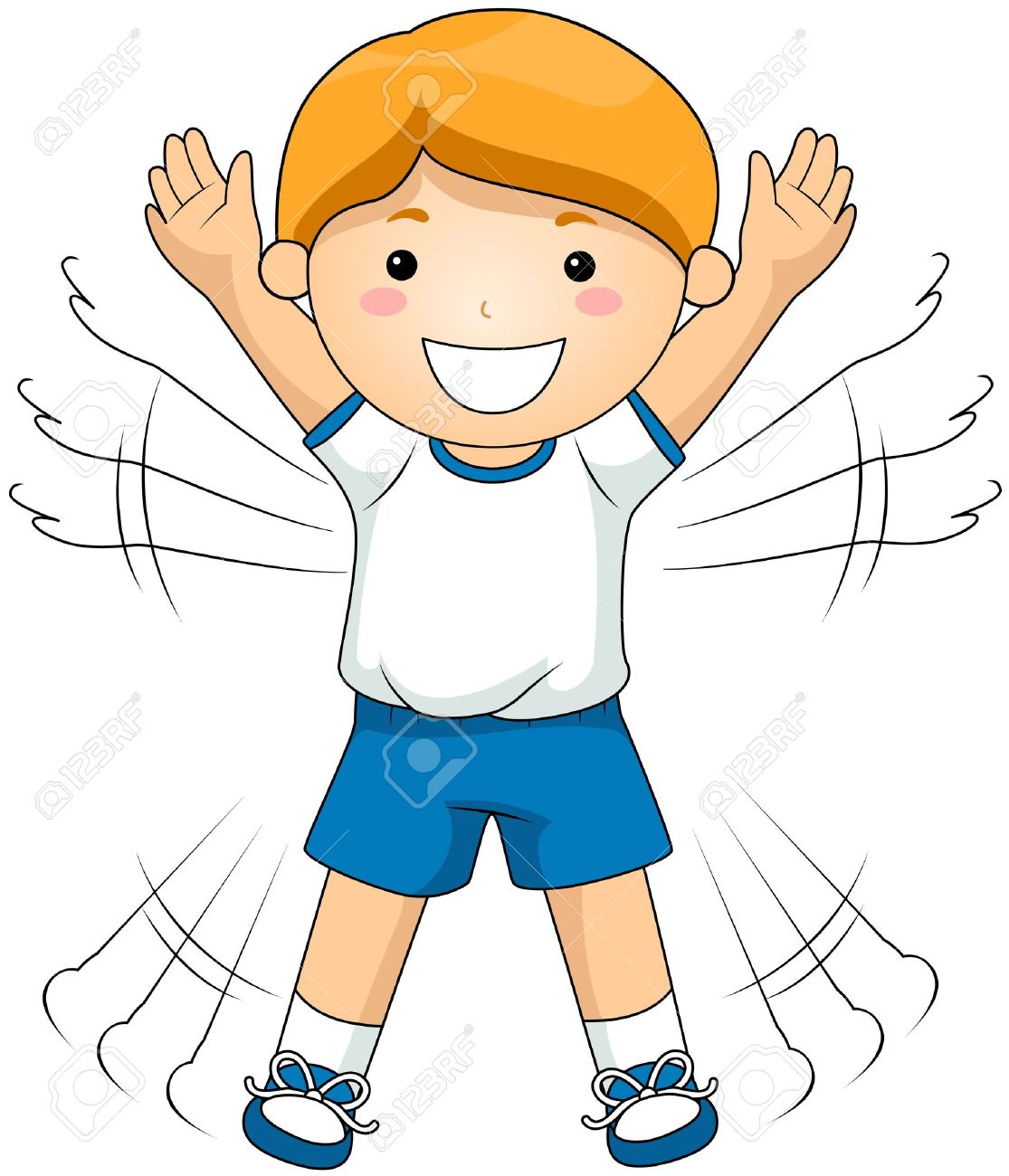 Push Ups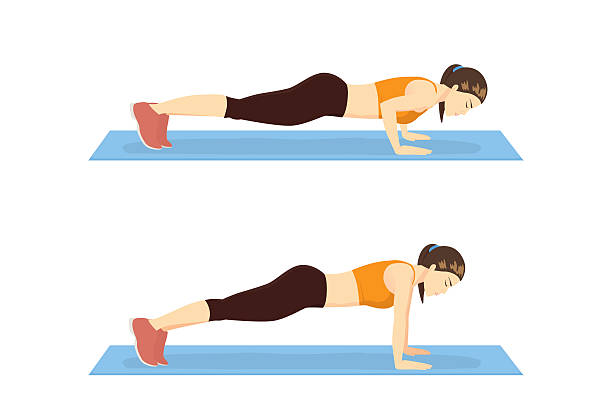 Sit Ups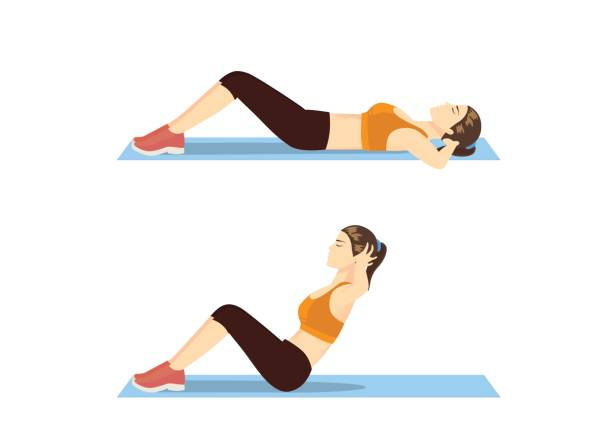 Toe Touches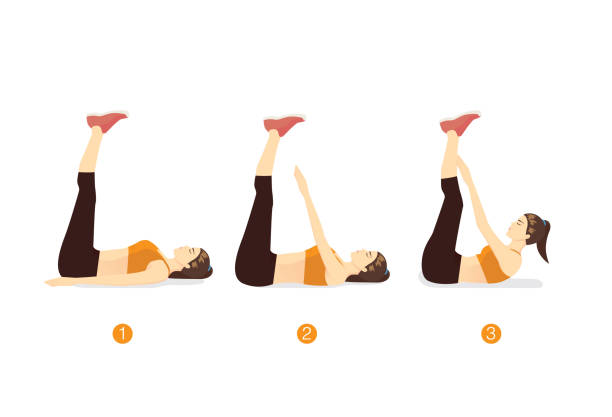 Arm Circles (Forward)Arm Circles (Backward) 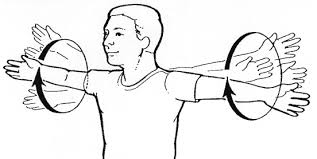 Squats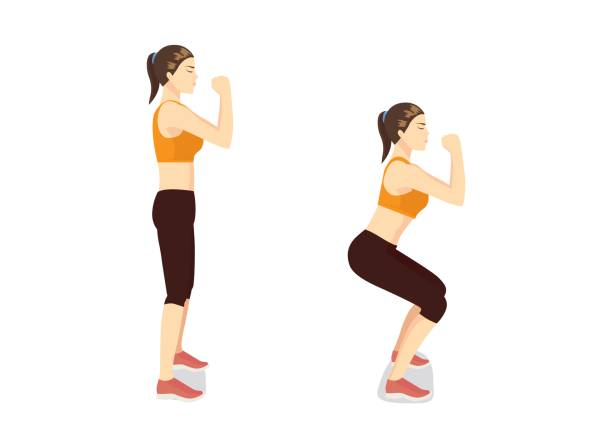 Legs Raises (Each Leg) 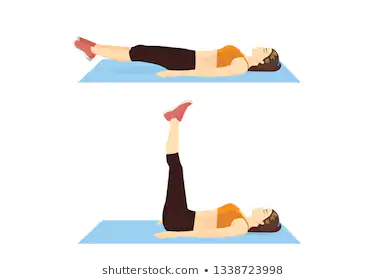 